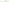 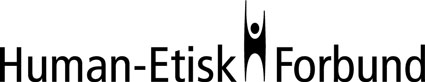 INDRE NORDMØRE LOKALLAGÅrsmelding 2011HEF Indre Nordmøre lokallagHuman Etisk Forbund Indre Nordmøre lokallag omfatter Halsa, Rindal og Surnadal kommuner. Aktiviteten er å arrangere humanistisk navnefest, konfirmasjon, vigsel og gravferd.Ved utgangen av 2011 hadde Indre Nordmøre lokallag av HEF 111 medlemmer.Under årsmøtet i Human-Etisk Forbund Indre Nordmøre lokallag i Rindalshuset 24. februar 2011 ble det valgt nytt styre (under) og årsmøtet vedtok å fortsette med samme aktivitet som før.Bodil Arnestad tok på et nytt år som leder - men har i løpet av året trukket seg av helsemessige årsaker.Med seg i styret fikk ho nestleder Willy Karlstrøm - willykarlstrom@live.no som har vært fungerende leder etter at Bodil trakk seg.Styret ellers har bestått av:
Sekretær Inga Dalsegg - ingadalsegg@hotmail.com
Kasserer Marianne Bolme - marihone-36@hotmail.com 
Styremedlem Anne Dalsegg - annedalsegg@hotmail.com
Styremedlem Jon Storløkken Bolme - jo-bol@online.no
Vara til styret er Siri Dalsegg.HEF Indre Nordmøre lokallag har hatt 5 styremøter i løpet av 2011I mai ble det arrangert konfirmasjon i Storstuå i Surnadal kulturhus med 22 konfirmanter i to puljer. Unni Irmelin Kvam holdt talen.I høst tok Marianne Bolme på som leder for konfirmantene i 2012 og har deltatt på gruppelederkurs i den forbindelse.  17 konfirmanter deltok under Camp Refugee på Sunndalsøra og 18 skal konfirmeres i mai 2012.Vi har arrangert en navnefest i mars. Det var tre navnebarn.Inga Dalsegg og Willy Karlstrøm deltok under Verdenskongressen Oslo i august. Anne og Inga Dalsegg var på Midt-Norsk  seminar i Ulsteinvik i september.Willy Karlstrøm har deltatt på ei strategisamling sammen med andre lokallagsledere og fylkesstyret i Molde.Inga Dalsegg har deltatt på det årlige estetikkurset for estetikk i seremonier i Oslo 14.-16. oktober. Inga har vært Møre og Romsdal sin utsending på disse hvert år siden de startet.For HEF Indre Nordmøre lokallagWilly Karlstrøm